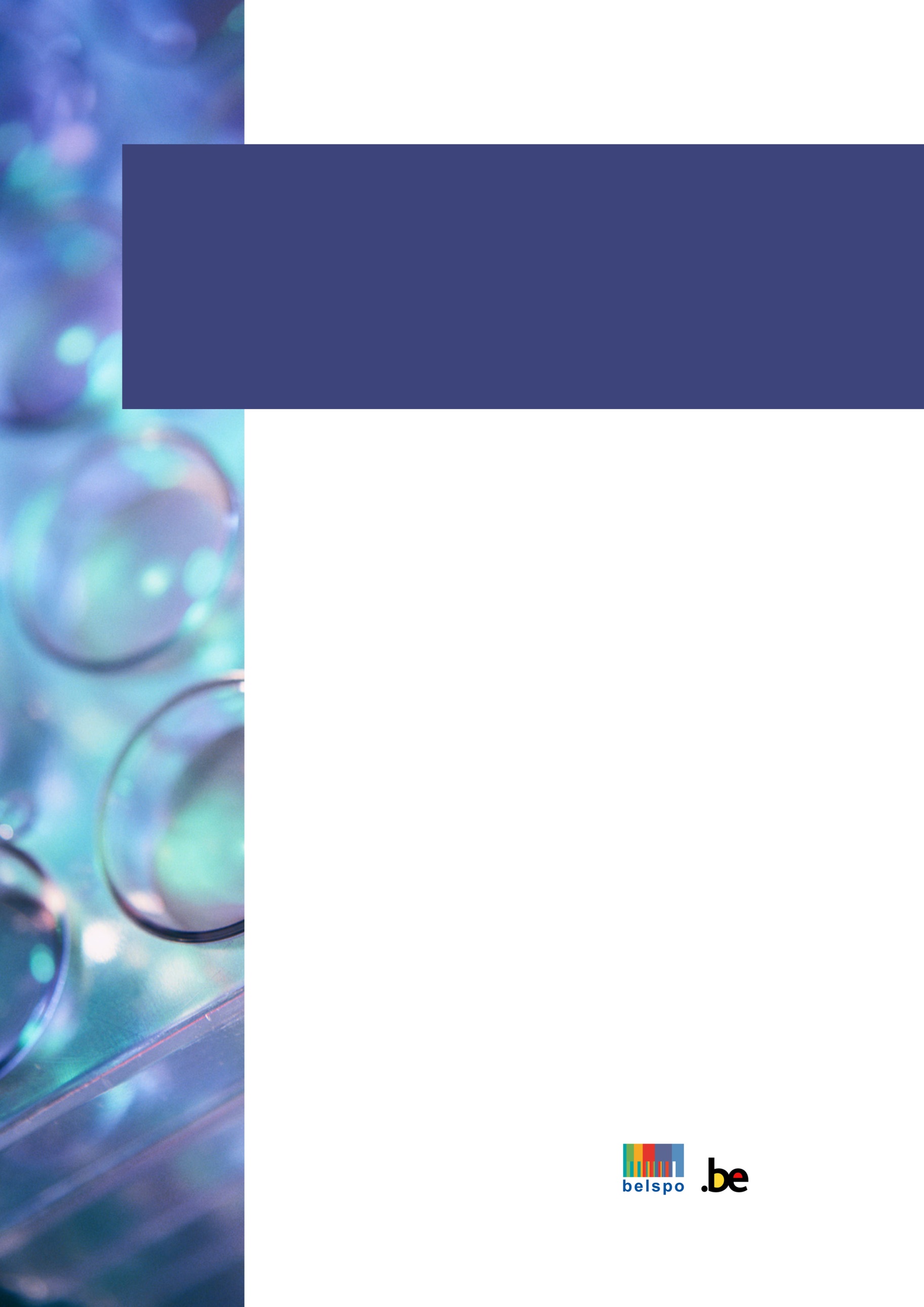 Toe te voegen bijlagen (in PDF formaat) aan het aanvangsverslag: 		Afschrift arbeidsovereenkomst		Afschrift attesten ingeval van anciënniteittoekenning		Afschrift van het attest voor het betaalde vakantiegeld afgegeven door de vorige werkgever1.2	Personeel niet ten laste maar deelnemend aan het projectVermeld hier alleen de wijzigingen die tijdens het lopende semester zijn aangebracht2. 	UITRUSTINGVoorgekomen wijzigingen sedert het voorbije verslag ivm lijst van uitrusting ten laste van het budget, informatica uitrustingen inbegrepen
 
3. 	ONDERAANNEMINGVoorgekomen wijzigingen sedert het voorbije verslag en de eventuele voorgevallen problemen
 4. 	CONVENTIES, CONTRACTEN, BREVETTEN RELATIEF AAN HET PROJECT	Voorgekomen wijzigingen sedert het voorbije verslag met betrekking tot conventies(met inbegrip van de interne overeenkomst) of contracten inzake onderzoek of valorisatie van resultaten en/of brevetten van de onderzoekseenheid
5. 	BEGELEIDINGSCOMITE (enkel in te vullen door de coördinator)	Datums van de vergaderingen en voorgekomen wijzigingen in de samenstelling van het begeleidingscomité en/of in de coördinaten van de leden sedert voorgaand verslag en algemene opmerkingen met betrekking tot de werking van het begeleidingscomité
6. 	VOORTGANG VAN HET ONDERZOEK 	Beknopte maximum 2 pagina’s
6.1.   Realisaties en resultaten	Korte overzicht van de gerealiseerde taken en bekomen resultaten, uitdrukkelijk verwijzend naar de takenkalender 
	zoals opgenomen in artikel 3 van bijlage 1 van het contract6.2. Voorgevallen problemen en oplossingen	Voorgevallen problemen/obstakels, aangenomen en/of overwogen oplossingen, niet opgeloste problemen7. 	VOORTGANG VAN HET ONDERZOEK  (max. 1 pagina)
	7.1. Beleidsondersteuning	Activiteiten op nationaal en/of internationaal niveau7.2. Deelname/organisatie van seminaries (nationaal/internationaal)Presentaties, posters… en/of organisatie van seminaries, symposia etc. 7.3 Wetenschappelijke samenwerkingen	Op nationaal en/of internationaal niveau, buiten het netwerk7.4. Wetenschappelijke samenwerking in het kader van cluster(s)	Wetenschappelijke samenwerking met andere onderzoekers gefinancierd door Federaal Wetenschapsbeleid8.	PLANNING VAN HET KOMENDE SEMESTER (maximum 1 pagina)
8.1. Voortgang van de werken	Overzicht van de taken evenals hun uitvoeringskalender, rekening houdend met de huidige staat van de
onderzoekswerkzaamheden en de intermediaire resultaten8.2. Voorziene activiteiten	Actieve deelname/organisatie van seminaries, publicaties, etc. 9.	OPMERKINGEN EN SUGGESTIESBetreffende bijvoorbeeld de coördinatie van de werken, de samenwerkingen, de eventuele toepassingen en valorisatie van resultaten, personeelsverschuivingenConform de bepalingen van artikel 6.4 van de technische bijlage aan het basiscontract, zijn de jaarlijkse activiteitenverslagen voorgelegd in overeenstemming met het tijdschema als bedoeld in artikel 6.7 van de technische bijlageDit aanvangsverlag dient ingevuld te worden door elk promotor. De coördinator van het netwerk bezorgt het geheel van de rapporten alsook een de gevraagde bewijsstukken per email aan de PROGRAMMA-ADMINISTRATEUR en aan de secretariaat in Word versie. De Programma-administrateur keurt het rapport en stuurt het naar de financiële dienst. Dit rapport is noodzakkelijk om de aanvraag tot terug betaling mogelijk te maken.  1.    PERSONEEL1.1 Personeel ten laste van het project  VOORGEKOMEN WIJZIGINGEN SEDERT HET VOORBIJE VERSLAGNaam van de promotor :                                                        Instelling : FINANCIERINGSBRONFINANCIERINGSBRONFINANCIERINGSBRONFINANCIERINGSBRONFINANCIERINGSBRONFINANCIERINGSBRONFINANCIERINGSBRONBELSPOBELSPOBELSPOBELSPOBELSPOBELSPOAndereNaamNationaliteitGeslacht GeboortedatumDiplômaJaar van uitreikingStatutBezettingsgraad in de instelling (%)Tijdsbesteding aan het project (%)% financieringType van het arbeidscontractBegindatum van het contractEinddatum van het conractJaarlijkse brutoweddeVakantiegeldNaam van de andere financieringsbron(nen)OpmerkingenNaam: Functie:
Telefoon: E-mail: www:Naam: Functie:
Telefoon: E-mail: www: